PRICES RECEIVED BY FARMERS  OPERATION PROFILEPRICES RECEIVED BY FARMERS  OPERATION PROFILEFor UPLAND COTTON Agricultural Cooperative OperationFor UPLAND COTTON Agricultural Cooperative Operation20132013                                                                                                                                                                       OMB No. 0535-0003                                                                                                                                                                         Approval Expires: 3/31/2013                                                                                                                                                                       Project Code: 185   QID: 001243                                                                                                                   SMetaKey: 1295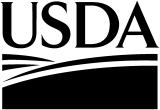 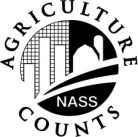                                                                                                                                                                     Alabama Field Office                                                                                                                                                                    P.O. Box 240578
                                                                                                                                                                    Montgomery, AL 36124-0578                                                                                                                                                                    Phone: 1-800-832-4181                                                                                                                                                                     Fax: 334-279-3590                                                                                                                                                                    E-mail: nass-al@nass.usda.govThe U.S. Department of Agriculture collects and publishes information on prices farmers receive for agricultural commodities.  this information is used in estimation of farm income, the computation of counter-cyclical payments, State tax projections and rates, and for price studies and analysis of returns from various crops.Information requested in this survey is used to prepare estimates of selected agricultural commodities.  Under Title 7 of the U.S. Code and CIPSEA (Public Law 107-347), facts about your operation are kept confidential and used only for statistical purposes in combination with similar reports from other producers.  Response is voluntary.According to the Paperwork Reduction Act of 1995, an agency may not conduct or sponsor, and a person is not required to respond to, a collection of information unless it displays a valid OMB control number.  The valid OMB control number is 0535-0003.  The time required to complete this information collection is estimated to average 10 minutes per response, including the time for reviewing instructions, searching existing data sources, gathering and maintaining the data needed, and completing and reviewing the collection of information.                                                                                                                                                                       OMB No. 0535-0003                                                                                                                                                                         Approval Expires: 3/31/2013                                                                                                                                                                       Project Code: 185   QID: 001243                                                                                                                   SMetaKey: 1295                                                                                                                                                                    Alabama Field Office                                                                                                                                                                    P.O. Box 240578
                                                                                                                                                                    Montgomery, AL 36124-0578                                                                                                                                                                    Phone: 1-800-832-4181                                                                                                                                                                     Fax: 334-279-3590                                                                                                                                                                    E-mail: nass-al@nass.usda.govThe U.S. Department of Agriculture collects and publishes information on prices farmers receive for agricultural commodities.  this information is used in estimation of farm income, the computation of counter-cyclical payments, State tax projections and rates, and for price studies and analysis of returns from various crops.Information requested in this survey is used to prepare estimates of selected agricultural commodities.  Under Title 7 of the U.S. Code and CIPSEA (Public Law 107-347), facts about your operation are kept confidential and used only for statistical purposes in combination with similar reports from other producers.  Response is voluntary.According to the Paperwork Reduction Act of 1995, an agency may not conduct or sponsor, and a person is not required to respond to, a collection of information unless it displays a valid OMB control number.  The valid OMB control number is 0535-0003.  The time required to complete this information collection is estimated to average 10 minutes per response, including the time for reviewing instructions, searching existing data sources, gathering and maintaining the data needed, and completing and reviewing the collection of information.1.	Do you expect this operation to MARKET any upland cotton from U.S. farmers during the next twelve months?	201		  1  YES			  3  NO (Thank the respondent, and conclude the interview.)2.	Will you exclude cash purchases or marketings of upland cotton from non-farmers?	202		  1  YES			  3  NO			  5  DOES NOT APPLY3.	Will you exclude cash purchases or marketings of upland cotton from other countries?	203		  1  YES			  3  NO			  5  DOES NOT APPLY4.	Will this operation market upland cotton from farmers in other states?	204		  1  YES – Specify States ______________________________________________________________		  3  NONOTE:  Inform the respondent that the prices should reflect an f.o.b. warehouse price.  Reported price should account for all grades of cotton purchased or delivered to your firm directly from producers as first time sales, without regard to eventual ownership or user.  Include only cotton for which you paid or will pay the check-off as cotton purchased from producers.  Ask the respondent to provide a settlement sheet (check stub, sales ticket, assembling sheet) showing a typical transaction and a monthly summary (monthly report).  It will help determine the firm’s ability to report based on our guidelines.NOTE:  Inform the respondent that the prices should reflect an f.o.b. warehouse price.  Reported price should account for all grades of cotton purchased or delivered to your firm directly from producers as first time sales, without regard to eventual ownership or user.  Include only cotton for which you paid or will pay the check-off as cotton purchased from producers.  Ask the respondent to provide a settlement sheet (check stub, sales ticket, assembling sheet) showing a typical transaction and a monthly summary (monthly report).  It will help determine the firm’s ability to report based on our guidelines.NOTE:  Inform the respondent that the prices should reflect an f.o.b. warehouse price.  Reported price should account for all grades of cotton purchased or delivered to your firm directly from producers as first time sales, without regard to eventual ownership or user.  Include only cotton for which you paid or will pay the check-off as cotton purchased from producers.  Ask the respondent to provide a settlement sheet (check stub, sales ticket, assembling sheet) showing a typical transaction and a monthly summary (monthly report).  It will help determine the firm’s ability to report based on our guidelines.NOTE:  Inform the respondent that the prices should reflect an f.o.b. warehouse price.  Reported price should account for all grades of cotton purchased or delivered to your firm directly from producers as first time sales, without regard to eventual ownership or user.  Include only cotton for which you paid or will pay the check-off as cotton purchased from producers.  Ask the respondent to provide a settlement sheet (check stub, sales ticket, assembling sheet) showing a typical transaction and a monthly summary (monthly report).  It will help determine the firm’s ability to report based on our guidelines.NOTE:  Inform the respondent that the prices should reflect an f.o.b. warehouse price.  Reported price should account for all grades of cotton purchased or delivered to your firm directly from producers as first time sales, without regard to eventual ownership or user.  Include only cotton for which you paid or will pay the check-off as cotton purchased from producers.  Ask the respondent to provide a settlement sheet (check stub, sales ticket, assembling sheet) showing a typical transaction and a monthly summary (monthly report).  It will help determine the firm’s ability to report based on our guidelines.NOTE:  Inform the respondent that the prices should reflect an f.o.b. warehouse price.  Reported price should account for all grades of cotton purchased or delivered to your firm directly from producers as first time sales, without regard to eventual ownership or user.  Include only cotton for which you paid or will pay the check-off as cotton purchased from producers.  Ask the respondent to provide a settlement sheet (check stub, sales ticket, assembling sheet) showing a typical transaction and a monthly summary (monthly report).  It will help determine the firm’s ability to report based on our guidelines.NOTE:  Inform the respondent that the prices should reflect an f.o.b. warehouse price.  Reported price should account for all grades of cotton purchased or delivered to your firm directly from producers as first time sales, without regard to eventual ownership or user.  Include only cotton for which you paid or will pay the check-off as cotton purchased from producers.  Ask the respondent to provide a settlement sheet (check stub, sales ticket, assembling sheet) showing a typical transaction and a monthly summary (monthly report).  It will help determine the firm’s ability to report based on our guidelines.NOTE:  Inform the respondent that the prices should reflect an f.o.b. warehouse price.  Reported price should account for all grades of cotton purchased or delivered to your firm directly from producers as first time sales, without regard to eventual ownership or user.  Include only cotton for which you paid or will pay the check-off as cotton purchased from producers.  Ask the respondent to provide a settlement sheet (check stub, sales ticket, assembling sheet) showing a typical transaction and a monthly summary (monthly report).  It will help determine the firm’s ability to report based on our guidelines.5.	Will you report the monthly average price for cotton delivered during the month after--5.	Will you report the monthly average price for cotton delivered during the month after--5.	Will you report the monthly average price for cotton delivered during the month after--5.	Will you report the monthly average price for cotton delivered during the month after--5.	Will you report the monthly average price for cotton delivered during the month after--5.	Will you report the monthly average price for cotton delivered during the month after--5.	Will you report the monthly average price for cotton delivered during the month after--5.	Will you report the monthly average price for cotton delivered during the month after--a.	subtracting compression and load out . . 211 1 YES 5 N/A 3  NO – Will you estimate?212	 1 YES	 3 NO212	 1 YES	 3 NOb.	subtracting interest expenses . . . . . . . . . 213 1 YES 5 N/A 3  NO –Will you estimate? 214	 1 YES	 3 NO214	 1 YES	 3 NOc.	subtracting any government payments . . 215 1 YES 5 N/A 3  NO – Will you estimate?216	 1 YES	 3 NO216	 1 YES	 3 NOd.	subtracting Marketing Loan Gains from redeeming loans at less than the loan value (adjusted World Price) . . . . . . . . . . . . . . 217 1 YES 5 N/A 3  NO – Will you estimate?218	 1 YES	 3 NO218	 1 YES	 3 NOe.	subtracting handling, processing, transportation and other marketing charges after delivery to the warehouse until the cotton is sold . . . . . . . . . . . . . . . . 219 1 YES 5 N/A 3  NO – Will you estimate?220	 1 YES	 3 NO220	 1 YES	 3 NOf.	subtracting storage expenses . . . . . . . . . 221 1 YES 5 N/A 3  NO – Will you estimate?222	 1 YES	 3 NO222	 1 YES	 3 NOg.	subtracting allowance from weight lost in storage . . . . . . . . . . . . . . . . . . . . . . . . . . . 223 1 YES 5 N/A 3  NO – Will you estimate?224	 1 YES	 3 NO224	 1 YES	 3 NOh.	subtracting income from commodities other than cotton . . . . . . . . . . . . . . . . . . . . 225 1 YES 5 N/A 3  NO – Will you estimate?226	 1 YES	 3 NO226	 1 YES	 3 NOi.	subtracting income from manufacture of materials . . . . . . . . . . . . . . . . . . . . . . . . . . 227 1 YES 5 N/A 3  NO – Will you estimate?228	 1 YES	 3 NO228	 1 YES	 3 NOj.	subtracting income or dividends from capital investments . . . . . . . . . . . . . . . . . . 229 1 YES 5 N/A 3  NO – Will you estimate?230	 1 YES	 3 NO230	 1 YES	 3 NOk.	subtracting storage income from private firms or government . . . . . . . . . . . . . . . . . 231 1 YES 5 N/A 3  NO – Will you estimate?Will you estimate?232	 1 YES	 3 NO6.	Which of the following can you include in the monthly average price--6.	Which of the following can you include in the monthly average price--6.	Which of the following can you include in the monthly average price--6.	Which of the following can you include in the monthly average price--6.	Which of the following can you include in the monthly average price--6.	Which of the following can you include in the monthly average price--6.	Which of the following can you include in the monthly average price--a.	including transportation cost to	warehouse . . . . . . . . . . . . . . . . . . . . . . . . 241 1 YES 5 N/A 3  NO – Will you estimate?242	 1 YES	 3 NOb.	including warehouse receiving charges . 243 1 YES 5 N/A 3  NO –Will you estimate? 244	 1 YES	 3 NOc.	including producer check-off fees for Cotton Research and Promotion Assessment Program (CRPAP) . . . . . . . . 245 1 YES 5 N/A 3  NO – Will you estimate?246	 1 YES	 3 NOd.	including interest income . . . . . . . . . . . . 247 1 YES 5 N/A 3  NO – Will you estimate?248	 1 YES	 3 NOe.	including income from hedging . . . . . . . . 249 1 YES 5 N/A 3  NO – Will you estimate?250	 1 YES	 3 NOf.	including allowance for weight gained in storage . . . . . . . . . . . . . . . . . . . . . . . . . . . 251 1 YES 5 N/A 3  NO – Will you estimate?252	 1 YES	 3 NOg.	including anticipated end-of-year distributions from cotton marketings . . . . . 253 1 YES 5 N/A 3  NO – Will you estimate?254	 1 YES	 3 NOh.	including capital retains from cotton marketings . . . . . . . . . . . . . . . . . . . . . . . . 255 1 YES 5 N/A 3  NO – Will you estimate?256	 1 YES	 3 NOi.	including expenses reimbursed by government (storage and interest) . . . . . . 257 1 YES 5 N/A 3  NO – Will you estimate?258	 1 YES	 3 NOj.	including storage income from private firms or government . . . . . . . . . . . . . . . . . 259 1 YES 5 N/A 3  NO – Will you estimate?260	 1 YES	 3 NO7.	Will you report the total number of bales of upland cotton marketed (based on actual pooled cotton sales) and cash purchases for the previous month?7.	Will you report the total number of bales of upland cotton marketed (based on actual pooled cotton sales) and cash purchases for the previous month?7.	Will you report the total number of bales of upland cotton marketed (based on actual pooled cotton sales) and cash purchases for the previous month?7.	Will you report the total number of bales of upland cotton marketed (based on actual pooled cotton sales) and cash purchases for the previous month?7.	Will you report the total number of bales of upland cotton marketed (based on actual pooled cotton sales) and cash purchases for the previous month?7.	Will you report the total number of bales of upland cotton marketed (based on actual pooled cotton sales) and cash purchases for the previous month?7.	Will you report the total number of bales of upland cotton marketed (based on actual pooled cotton sales) and cash purchases for the previous month?	271		  1  YES			  3  NO	271		  1  YES			  3  NO	271		  1  YES			  3  NO	271		  1  YES			  3  NO	271		  1  YES			  3  NO	271		  1  YES			  3  NO	271		  1  YES			  3  NOa.	Will you report, the total number of bales of upland cotton marketed (based on actual pooled cotton sales) and cash purchases for the first 15 days of the current month?a.	Will you report, the total number of bales of upland cotton marketed (based on actual pooled cotton sales) and cash purchases for the first 15 days of the current month?a.	Will you report, the total number of bales of upland cotton marketed (based on actual pooled cotton sales) and cash purchases for the first 15 days of the current month?a.	Will you report, the total number of bales of upland cotton marketed (based on actual pooled cotton sales) and cash purchases for the first 15 days of the current month?a.	Will you report, the total number of bales of upland cotton marketed (based on actual pooled cotton sales) and cash purchases for the first 15 days of the current month?a.	Will you report, the total number of bales of upland cotton marketed (based on actual pooled cotton sales) and cash purchases for the first 15 days of the current month?a.	Will you report, the total number of bales of upland cotton marketed (based on actual pooled cotton sales) and cash purchases for the first 15 days of the current month?		272			  1  YES			  3  NO		272			  1  YES			  3  NO		272			  1  YES			  3  NO		272			  1  YES			  3  NO		272			  1  YES			  3  NO		272			  1  YES			  3  NO		272			  1  YES			  3  NO8.	Will you report the average f.o.b. warehouse price of upland cotton marketed (based on actual pooled cotton sales) and cash purchases for the previous month?8.	Will you report the average f.o.b. warehouse price of upland cotton marketed (based on actual pooled cotton sales) and cash purchases for the previous month?8.	Will you report the average f.o.b. warehouse price of upland cotton marketed (based on actual pooled cotton sales) and cash purchases for the previous month?8.	Will you report the average f.o.b. warehouse price of upland cotton marketed (based on actual pooled cotton sales) and cash purchases for the previous month?8.	Will you report the average f.o.b. warehouse price of upland cotton marketed (based on actual pooled cotton sales) and cash purchases for the previous month?	273		  1  YES			  3  NO	273		  1  YES			  3  NO	273		  1  YES			  3  NO	273		  1  YES			  3  NO	273		  1  YES			  3  NOa.	Will you report, the average f.o.b. warehouse price of upland cotton marketed (based on actual pooled cotton sales) and cash purchases for the first 15 days of the current month?a.	Will you report, the average f.o.b. warehouse price of upland cotton marketed (based on actual pooled cotton sales) and cash purchases for the first 15 days of the current month?a.	Will you report, the average f.o.b. warehouse price of upland cotton marketed (based on actual pooled cotton sales) and cash purchases for the first 15 days of the current month?a.	Will you report, the average f.o.b. warehouse price of upland cotton marketed (based on actual pooled cotton sales) and cash purchases for the first 15 days of the current month?a.	Will you report, the average f.o.b. warehouse price of upland cotton marketed (based on actual pooled cotton sales) and cash purchases for the first 15 days of the current month?		274			  1  YES			  3  NO		274			  1  YES			  3  NO		274			  1  YES			  3  NO		274			  1  YES			  3  NO		274			  1  YES			  3  NO9.	Will you report contract purchases from farmers so that the quantities and corresponding values are both reported in the same month?9.	Will you report contract purchases from farmers so that the quantities and corresponding values are both reported in the same month?9.	Will you report contract purchases from farmers so that the quantities and corresponding values are both reported in the same month?9.	Will you report contract purchases from farmers so that the quantities and corresponding values are both reported in the same month?9.	Will you report contract purchases from farmers so that the quantities and corresponding values are both reported in the same month?	275		  1 YES		  2 NO 	275		  1 YES		  2 NO 	275		  1 YES		  2 NO 	275		  1 YES		  2 NO 	275		  1 YES		  2 NO 10.	Do you plan to have cash purchases of cotton during the 2012-2013 crop year?	276		  1 YES – Please complete the Private Merchant Profile Survey		  3 NO10.	Do you plan to have cash purchases of cotton during the 2012-2013 crop year?	276		  1 YES – Please complete the Private Merchant Profile Survey		  3 NO10.	Do you plan to have cash purchases of cotton during the 2012-2013 crop year?	276		  1 YES – Please complete the Private Merchant Profile Survey		  3 NO10.	Do you plan to have cash purchases of cotton during the 2012-2013 crop year?	276		  1 YES – Please complete the Private Merchant Profile Survey		  3 NO10.	Do you plan to have cash purchases of cotton during the 2012-2013 crop year?	276		  1 YES – Please complete the Private Merchant Profile Survey		  3 NO11.	Who will be the primary contact at your operation for completing our monthly survey?11.	Who will be the primary contact at your operation for completing our monthly survey?11.	Who will be the primary contact at your operation for completing our monthly survey?11.	Who will be the primary contact at your operation for completing our monthly survey?11.	Who will be the primary contact at your operation for completing our monthly survey?Name:Position:Telephone:  (                )Fax:  (                )Email:Email:12.	Who will be the alternate contact at your operation for completing our monthly survey?12.	Who will be the alternate contact at your operation for completing our monthly survey?12.	Who will be the alternate contact at your operation for completing our monthly survey?12.	Who will be the alternate contact at your operation for completing our monthly survey?12.	Who will be the alternate contact at your operation for completing our monthly survey?Name:Position:Telephone:  (                )Fax:  (                )Email:Email:13.	By which method would you prefer to report?13.	By which method would you prefer to report?13.	By which method would you prefer to report?13.	By which method would you prefer to report?13.	By which method would you prefer to report? 1  Electronic/Web			  2  Fax			  3  Telephone . . . . . . . . . . . . . . . . . . . . . . . . . .  1  Electronic/Web			  2  Fax			  3  Telephone . . . . . . . . . . . . . . . . . . . . . . . . . .  1  Electronic/Web			  2  Fax			  3  Telephone . . . . . . . . . . . . . . . . . . . . . . . . . . 279Thanks so much for your assistance today and for your continued help in completing the Prices Received by Farmers report.Thanks so much for your assistance today and for your continued help in completing the Prices Received by Farmers report.Thanks so much for your assistance today and for your continued help in completing the Prices Received by Farmers report.Thanks so much for your assistance today and for your continued help in completing the Prices Received by Farmers report.Thanks so much for your assistance today and for your continued help in completing the Prices Received by Farmers report.9910		MM		DD		YY9910		MM		DD		YY9910		MM		DD		YYDATE:	__  __	__  __	__  __DATE:	__  __	__  __	__  __DATE:	__  __	__  __	__  __ResponseResponseRespondentRespondentModeModeR UnitEnum.Eval.Office Use for POIDOffice Use for POIDOffice Use for POID1-Comp2-R3-Inac4-Office Hold5-R – Est6-Inac – Est7-Off Hold – Est8-Known Zero99011-Op/Mgr2-Sp3-Acct/Bkpr4-Partner9-Oth99021-Mail			6-e-mail2-Tel			7-Fax3-Face-to-Face	8-CAPI4-CATI			19-Other5-Web99030921098100 789       __  __  __  -  __  __  __  -  __  __  __ 789       __  __  __  -  __  __  __  -  __  __  __ 789       __  __  __  -  __  __  __  -  __  __  __1-Comp2-R3-Inac4-Office Hold5-R – Est6-Inac – Est7-Off Hold – Est8-Known Zero99011-Op/Mgr2-Sp3-Acct/Bkpr4-Partner9-Oth99021-Mail			6-e-mail2-Tel			7-Fax3-Face-to-Face	8-CAPI4-CATI			19-Other5-Web990309210981001-Comp2-R3-Inac4-Office Hold5-R – Est6-Inac – Est7-Off Hold – Est8-Known Zero99011-Op/Mgr2-Sp3-Acct/Bkpr4-Partner9-Oth99021-Mail			6-e-mail2-Tel			7-Fax3-Face-to-Face	8-CAPI4-CATI			19-Other5-Web99030921098100Optional UseOptional UseOptional Use1-Comp2-R3-Inac4-Office Hold5-R – Est6-Inac – Est7-Off Hold – Est8-Known Zero99011-Op/Mgr2-Sp3-Acct/Bkpr4-Partner9-Oth99021-Mail			6-e-mail2-Tel			7-Fax3-Face-to-Face	8-CAPI4-CATI			19-Other5-Web99030921098100407407408S/E NameS/E NameS/E NameS/E NameS/E NameS/E NameOFFICE USE002002